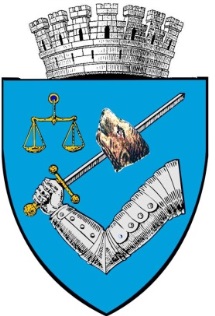 MUNICIPIUL TÂRGU MUREŞROMÂNIA – 540026 Târgu Mureş, Piaţa Victoriei nr. 3Tel: 00-40-265-268.330e-mail: secretar@tirgumures.ro www.tirgumures.ro Nr. 79141  din 4.11.2021Data publicării pe site: 4.11.2021ANUNȚÎn conformitate cu prevederile art. 7 Legii nr. 52/2003, privind transparenţa decizională în administraţia publică, republicată, se aduce la cunoştinţa publică următorul proiect de act normativ: Proiect de hotărâre privind aprobarea Regulamentului de instituire și administrare a taxei speciale de salubrizare în Municipiul Târgu Mureș pentru persoanele fizice (casnice)	Proiectul de hotărâre, mai sus amintit, cu documentaţia de bază poate fi consultat:       pe pagina de internet a instituţiei Municipiului Târgu Mureş  www.tirgumures.ro/Administraţia locală/Consiliul Local/Transparenţă Decizională (acte normative)         la sediul instituţiei,  P-ţa Victoriei, nr.3 (panoul de afişaj)      proiectul de act normativ se poate obține în copie, pe bază de cerere depusă la Serviciul Relaţii cu publicul Propunerile, sugestiile, opiniile cu valoare de recomandare privind proiectul de act normativ supus consultării publice se pot depune până la data de 14.11.2021pe baza formularului de colectare de recomandări:1.      la Registratura instituției din Târgu Mureş, P-ţa Victoriei, nr.3;2.      ca mesaj în format electronic la adresa de e-mail infopublic@tirgumures.roFormularul de recomandări poate fi descărcat de pe pagina de internet a instituției, www.tirgumures.ro/Administraţia locală/Consiliu Local/ Transparenţă Decizională (acte normative)/Formular de recomandări sau poate fi ridicat de la sediul instituției: P-ţa Victoriei, nr.3, camera 13 – Serviciul Relaţii cu publicul. Materialele transmise vor purta mențiunea: Propuneri privind dezbaterea publică referitoare la proiectul de act normativ:             Proiect de hotărâre privind aprobarea Regulamentului de instituire și administrare a taxei speciale de salubrizare în Municipiul Târgu Mureș pentru persoanele fizice (casnice)Propunerile trimise vor fi publicate pe pagina de internet a Municipiului Târgu Mureş www.tirgumures.ro /Administraţia locală/Consiliu local/ Transparenţă Decizională (acte normative)/Propuneri,sugestii,opinii cu valoare de recomandare	Pentru cei interesați există și posibilitatea organizării unei întâlniri în care să se dezbată public proiectele de acte normative, în cazul în care acest lucru este cerut în scris de către o asociație legal constituită sau de către o asociație legal constituită sau de către o altă autoritate publică până la data de 14.11.2021. Pentru informații suplimentare vă stăm la dispoziție la telefon 0265.269571.Secretar General al  Municipiului  Târgu Mureş,Bâta Anca Voichiţa                                                                                       			                                                     R O M Â N I A                                   			                     (nu produce efecte juridice) *                               JUDEŢUL MUREŞMUNICIPIUL TÂRGU MUREŞADMINISTRAȚIA DOMENIULUI PUBLIC				        PRIMARSERVICIUL SALUBRIZARE ȘI DESZĂPEZIRE	Nr. REFERAT DE APROBARE privind aprobarea Regulamentului de instituire și administrare a taxei speciale de salubrizare în Municipiul Târgu Mureș pentru persoanele fizice (casnice)Contractul de asociere pentru Proiectul „Sistem de management integrat al deşeurilor în judeţul Mureş”, semnat de către reprezentanţii tuturor unităţilor administrativ teritoriale din judeţ, asociate in Asociaţia de Dezvoltare Intercomunitară ECOLECT MUREȘ (ADI Ecolect Mureş), prevede la art. 16 că pentru asigurarea finanţării serviciilor de colectare, transport, sortare, compostare și depozitare părțile convin de comun acord să stabilească, în condiţiile legii, taxe speciale în sarcina beneficiarilor acestor servicii, respectiv utilizatorii casnici și cei non-casnici.	Instituirea taxei speciale de salubrizare, ca mecanism de finanţare a Sistemului de Management Integrat al Deşeurilor Solide din judeţul Mureş (SMIDS Mureş), este prevăzută în Cererea de finanţare și Analiză Instituţională, anexe ale Contractului de finanţare nr. 99065 din 30.06.2010 pentru proiectul SMIDS Mureş.Potrivit art. 6, alin. (1), lit. k) din Legea serviciului de salubrizare a localităților nr. 101/2006, republicată, cu modificările și completările ulterioare, ”Autoritățile deliberative ale  unităților administrativ-teritoriale […] au competențe exclusive în ceea ce privește înființarea, organizarea, gestionarea, coordonarea și atribuirea serviciului de salubrizare a localităților”, având ca atribuții în domeniu, printre altele, ”stabilirea taxelor speciale și aprobarea tarifelor pentru servicii de salubrizare, după dezbaterea publică a acestora”. Reglementarea generală a regimului taxelor speciale pentru funcționarea unor servicii publice locale este prevăzută în Legea nr. 273/2006 privind finanțele publice locale, cu preponderență în cadrul art. 30. În acest sens, alin. (1) al articolului amintit prevede că ”pentru funcţionarea unor servicii publice locale, create în interesul persoanelor fizice şi juridice, consiliile locale, judeţene şi Consiliul General al Municipiului Bucureşti, după caz, aprobă taxe speciale”.Implementarea Regulamentului de Instituire și Administrare a Taxei Speciale de Salubrizare (prezentat în anexă la proiectul de hotărâre) este necesară pentru a putea colecta în mod eficient și transparent taxele de salubrizare de la persoanele fizice  din Municipiul Târgu Mureș. Mai mult decât atât, aprobarea unui regulament pentru instituirea și administrarea taxelor speciale de salubrizare este fundamentată de necesitatea practică de a defini și diferenția diferitele categorii de utilizatori în vederea aplicării unor taxe juste și bine determinate. Având în vedere cele expuse, considerăm că autoritatea deliberativă locală este competentă cu dezbaterea și aprobarea acestor măsuri, motiv pentru care supunem aprobării Consiliului Local al Municipiului Târgu Mureș proiectul alăturat.Aviz favorabil alAdministrației Domeniului PublicIng. Florian Moldovan												Întocmit,Ec. Truța Cristian*Actele administrative sunt hotărârile de Consiliu local care intră în vigoare şi produc efecte juridice după îndeplinirea condiţiilor prevăzute de art 129, art 139  OUG Codul administrativR O M Â N I A 								         ProiectJUDEŢUL MUREŞ						           (nu produce efecte juridice) *CONSILIUL LOCAL MUNICIPAL TÂRGU MUREŞ			                						                                                         														       PRIMARH O T Ă R Â R E A nr. ______din __________________ 2021privind aprobarea Regulamentului de instituire și administrare a taxei speciale de salubrizare în Municipiul Târgu Mureș  pentru persoanele fizice (casnice)Consiliul local municipal Târgu Mures, întrunit în şedinţă ordinară de lucru,Având în vedere:Referatul de Aprobare nr. 77497/9569/ 29.10.2020  iniţiat de  Primăria Municipiului Târgu Mureş privind aprobarea Regulamentului de instituire și administrare a taxei speciale de salubrizare în Municipiul Târgu Mureș pentru persoanele fizice (casnice);Avizele favorabile ale compartimentelor de specialitate;Raportul comisiilor de specialitate din cadrul Consiliului Local al Municipiului Târgu Mureș;În conformitate cu prevederile:Art. 30 din Legea nr.273/2006 privind finanţele publice locale, cu modificările şi completările ulterioare;Art. 454, lit. g) și art. 484 din Legea nr. 227/2015 privind Codul Fiscal, cu modificările si completările ulterioare;Art. 6, alin. (1), lit. k), art. 25, art. 26 și art. 27 din Legea serviciului de salubrizare a localităţilor nr. 101/2006, republicată, cu modificările si completările ulterioare;Legii 249/2015 privind modalitatea de gestionare a ambalajelor si a deşeurilor de ambalaje, cu modificările si completările ulterioare;OUG nr. 196 /2005 privind Fondul pentru mediu, cu modificările si completările ulterioare;Ordinului nr. 578 din 6 iunie 2006 al Ministrului Mediului şi Gospodăririi Apelor pentru aprobarea Metodologiei de calcul al contribuţiilor şi taxelor datorate la Fondul pentru mediu, cu modificările și completările ulterioare;Legii nr. 211/2011 privind regimul deșeurilor, republicată, cu modificările și completările ulterioare;Legii nr. 207/2015 privind Codul de procedură fiscală, cu modificările si completările ulterioare.În temeiul art.129,art.(2),lit. d),alin. (7),lit. n),art 139,alin (1),art. 196 alin (1) lit. a),art 243,alin (1) din OUG.57/2019 privind Codul Administrativ, cu modificările și completările ulterioare, H o t ă r ă ş t e :Art. 1. Se aprobă Regulamentul de Instituire și Administrare a Taxei Speciale de Salubrizare în Municipiul Târgu Mureș, conform Anexei I, care face parte integrantă din prezenta hotărâre.Art. 2. Cu aducerea la îndeplinire a prevederilor prezentei hotărâri, se încredinţează Executivului Municipiului Târgu Mureş prin Direcția Fiscală Locală, Direcția Poliția Locală și Administrația Domeniului Public.Art. 3. În conformitate cu prevederile art. 252, alin. (1), lit. c) şi art. 255 din O.U.G. nr. 57/2019 privind Codul Administrativ, precum şi ale Art. 3 alin.1 din Legea 554/2004 Legea contenciosului administrativ, prezenta Hotărâre se înaintează Prefectului judeţului Mureş pentru exercitarea controlului de legalitate.Art. 4. Prezenta hotărâre se comunică :  Administraţiei Domeniului Public; Direcţiei Fiscale Locale; Direcției Poliția Locală; Secretarul General al Municipiului Târgu Mureș,Director executiv D.J.C.A.A.P.L.,Bâta Anca Voichița*Actele administrative sunt hotărârile de Consiliu local care intră în vigoare şi produc efecte juridice după îndeplinirea condiţiilor prevăzute de art. 129, art. 139 din O.U.G. nr. 57/2019 privind Codul Administrativ Anexala HCL nr._____din________REGULAMENTDE INSTITUIRE ȘI ADMINISTRARE A TAXEI SPECIALE DE SALUBRIZARE ÎN MUNICIPIUL TÂRGU MUREȘ PENTRU PERSOANELE FIZCE (CASNICE)Capitolul IDISPOZIȚII GENERALEContractul de asociere pentru Proiectul „Sistem de management integrat al deşeurilor în judeţul Mureş” semnat de către reprezentanţii tuturor unităţilor administrativ teritoriale din judeţ, asociate in Asociaţia de Dezvoltare Intercomunitară ECOLECT MURES (ADI Ecolect Mureş), prevede la art. 16 că pentru asigurarea finanţării serviciilor de colectare, transport, sortare, compostare și depozitare pârtile convin de comun acord să stabilească, în condiţiile legii, taxe speciale în sarcina beneficiarilor acestor servicii (utilizatori casnici și non casnici).	Instituirea taxei speciale de salubrizare ca mecanism de finanţare a Sistemului de Management Integrat al Deşeurilor Solide din judeţul Mureş (SMIDS Mureş) este prevăzută în Cererea de finanţare și Analiza Instituţională, anexe ale Contractului de finanţare nr. 99065 din 30.06.2010 pentru proiectul SMIDS Mureş.Metodologia de calcul, instituire si administrare a taxei speciale  pentru serviciul de salubrizare are la baza urmatorul cadru legal:Legea nr.273/2006 privind finanţele publice locale, cu modificările şi completările ulterioare, art. 30; Legea nr. 227/2015 privind Codul Fiscal, cu modificările si completările ulterioare art. 454 lit. g) și art. 484; Legea serviciului de salubrizare a localităţilor nr. 101/2006,republicată în 2014, cu modificările si completările ulterioare la articolele 25, 26 şi 27;Legea 249/2015 privind modalitatea de gestionare a ambalajelor si a deşeurilor de ambalaje cu modificările si completările ulterioare (ultimele prin Legea 31/2019 pentru aprobarea cu modificări a OUG 74/2018);OUG nr. 196 /2005 actualizata , privind Fondul pentru mediu, cu modificările si actualizările ulterioare (ultimele prin Legea 31/2019 pentru aprobarea cu modificări a OUG 74/2018);ORDIN nr.578 din 6 iunie 2006 al ministrului mediului şi gospodăririi apelor pentru aprobarea Metodologiei de calcul al contribuţiilor şi taxelor datorate la Fondul pentru mediu;Legea nr. 211/2011 a deşeurilor, cu modificările și actualizările ulterioare (ultimele prin Legea 31/2019 pentru aprobarea cu modificări a OUG 74/2018);Legea 207/2015 privind Codul de procedură fiscală, cu modificările si actualizările ulterioare.Capitolul  IIMODALITĂȚI DE STABILIRE A TAXEI SPECIALE DE SALUBRIZAREII.1.  CONDIȚII GENERALEArticolul 1Pe teritoriul administrativ al Municipiului Târgu Mureș, se instituie taxa specială de salubrizare pentru susţinerea, din veniturile realizate prin aplicarea ei si prin utilizarea integrala a acestora, a următoarelor activităţi ale serviciului de salubrizare:colectarea separată şi transportul separat al deşeurilor municipale și al deşeurilor similare (provenind din activităţi comerciale din industrie și instituţii), inclusiv fracţii, colectate separat, fără a aduce atingere fluxului de deşeuri de echipamente electrice și electronice, baterii și acumulatori; sunt incluse aici şi deşeurile periculoase, menajere şi deşeurile voluminoase colectate în cadrul campaniilor de colectare;operarea/administrarea staţiilor de transfer zonale pentru deşeurile municipale și deşeurile similare;sortarea/transferul deşeurilor municipale și deşeurilor similare prin Staţiile zonale, tratarea deşeurilor biodegradabile colectate separat prin Staţia de Compostare;tratarea deşeurilor colectate în amestec prin Staţia de Tratare Mecanică și Biologică; administrarea Depozitului zonal de deşeuri.Articolul 2Taxa specială de salubrizare se datorează de către persoanele fizice sau juridice, beneficiari ai serviciului public de salubrizare, pentru toate activităţile de salubrizare menţionate la Articolul 1  și care au în proprietate clădiri situate pe raza Municipiului Tîrgu Mureș, respectiv:a) utilizatori casnici – persoane fizice sau juridice ce dețin în proprietate imobile cu destinația de locuință;Prin excepţie de la alin.(1), în cazul clădirilor proprietate publică sau privată a statului ori a unităţilor administrativ-teritoriale, taxa specială de salubrizare se datorează de concesionari sau titularii dreptului de administrare ori de folosinţă, după caz. Valoarea taxei speciale se stabileşte anual de către Administrația Domeniului Public - ADP și se aprobă prin hotărâre a Consiliului Local Târgu Mureș;Urmărirea și încasarea taxei speciale de salubrizare, datorate de către persoanele fizice – utilizatori casnici - se face de către Direcția Fiscală Locală.II.2 DECLARAȚII DE IMPUNEREArticolul 3În vederea calculării sumelor de plată pentru activitatea de salubrizare, utilizatorii casnici care sunt proprietari de clădiri cu destinaţie de locuinţă, de pe teritoriul administrativ al Municipiului Târgu Mureș, au obligaţia depunerii declaraţiei pentru stabilirea cuantumului taxei speciale de salubrizare (Anexa 1). Declaraţia se depune pentru fiecare unitate locativă deţinută, fie că este locuită de proprietar, fie că este închiriată altor persoane fizice.În cazul imobilelor proprietatea persoanelor fizice, care sunt închiriate persoanelor juridice, obligaţia de a declara și a achita taxa de salubrizare revine proprietarului imobilului. În acest caz se va depune Declaraţia de impunere (Anexa 2) pentru fiecare imobil deţinut. În plus, se va depune și Anexa 4 pentru fiecare persoană juridică care a închiriat imobilul sau părţi din acesta.În cazul imobilelor proprietatea persoanelor fizice sau juridice, ce sunt utilizate pentru desfăşurarea de profesii liberale (cabinete de avocatură, birouri de expertiză, birouri notariale, birourile executorilor judecătoreşti, cabinete medicale, etc.), obligaţia de a declara și achita taxa revine proprietarului imobilului. Persoanele ce desfăşoară profesii liberale sunt asimilaţi utilizatorilor casnici, datorând taxa specială de salubrizare în cuantumul stabilit pentru persoanele fizice în funcţie de numărul de membrii sau angajaţi ce desfăşoară profesia respectivă. În acest caz se va depune Declaraţia de impunere (Anexa 1) și Declaraţia de impunere (Anexa 3).Pentru imobilele care sunt locuite temporar (case de vacantă, apartamente sau imobile locuite temporar, “spatii cu destinaţia de locuinţă, care nu sunt locuite”, etc), obligaţia de a declara revine proprietarului, taxa fiind calculată luându-se în considerare o singură persoană. Declaraţia de impunere se depune pentru fiecare unitate locativă deţinută (Anexa 1). Taxa pentru o singură persoană se va datora începând cu data de întâi a lunii următoare depunerii declarației și se va actualiza la șase luni, în caz contrar se va impune cuantumul taxei de salubrizare pentru 3 persoane, începând cu luna următoare datei până la care este necesară actualizarea. Pentru proprietarii care dețin mai multe imobile și în care nu locuiește nimeni,nu se aplică taxa specială de salubrizare cu condiția depunerii unei adeverințe de la asociația de proprietari în cazul locuințelor multifamiliale sau a declarației pe proprie răspundere,sub sancțiunea legii că pe o perioadă mai mare de 6 luni nu domiciliază nimeni în acea locație.Pentru imobilele cu destinație de locuință deținute de persoane fizice sau juridice, pentru care se solicită taxa pentru o singură persoană se vor anexa în mod obligatoriu documente justificative, cum ar fi:a) – adeverință de la Asociația de proprietari din care să rezulte nelocuirea/locuirea temporară a imobilului;b) - facturile de utilități (ex. energie electrică, gaze naturale, apă – canal, etc.) pentru luna curentă/anterioară;c) – alte documente care justifică nelocuirea/locuirea temporară a imobilului;Declaraţiile pentru stabilirea cuantumului taxei speciale de salubrizare se depun la Direcția Fiscală LocalăCa urmare a depunerii declaraţiei, beneficiarii serviciului, conform art. 2, vor primi decizia de impunere în care se va specifica valoarea taxei de salubrizare datorată pentru anul în curs. În cazul neprimirii deciziei de impunere până la primul termen de plată, obligaţia de plată subzistă, utilizatorii casnici având obligaţia de a consulta site-ul/avizierul Primăriei Municipiului Târgu Mureș.Cuantumul taxei speciale de salubrizare pot fi modificat, la cerere, pe parcursul anului, prin depunerea unor declaraţii rectificative.Declaraţiile rectificative se depun în termen de 30 de zile de la data apariţiei oricărei modificări a datelor declaraţiei iniţiale, urmând ca modificarea taxei de salubrizare să se efectueze în maximum 30 zile calendaristice de la data depunerii declaraţiei rectificative.Declaraţia de impunere şi Declaraţiile rectificative pot fi depuse şi la Asociaţia de proprietari de care aparţin utilizatorii casnici, iar în baza contractului/protocolului de colaborare încheiat cu Primăria Municipiului Targu Mureș, Asociația de proprietari va înainta aceste declarații la Primărie în maxim 3 zile.Pentru anul 2020 termenul de depunere al declarațiilor este 45 de zile de la data intrării în vigoare a prezentei hotărâri.Articolul 4(1) 	In cazul nedepunerii declaratiei pentru stabilirea cuantumului taxei speciale de salubrizare, obligatia de plată va fi stabilită din oficiu, pentru fiecare imobil deținut, după cum urmează:- conform numărului de persoane care locuiesc la respectiva adresă, conform informațiilor deținute; - pe baza estimării unui număr de 3 persoane, în situațiile în care nu se cunoaște numărul exact de persoane care locuiesc la o anumită adresă.(2) Stabilirea din oficiu a taxei speciale de salubrizare se face prin emiterea unor decizii de impunere emise în conditiile Codului de Procedura Fiscala.II.3.  MODALITATEA DE CALCUL A TAXEI SPECIALE DE SALUBRIZAREArticolul 5(1) Taxa specială se exprimă în următoarele unităţi de măsură: pentru persoane fizice/utilizatorii casnici, locuințe individuale: [(lei/persoana/lună)];     (2) Nivelul taxei speciale de salubrizare pentru anul 2022, este prezentat în tabelul de mai josArticolul 6(1) Colectarea, transportul și eliminarea deşeurilor provenite de la utilizatorii casnici și non-casnici, generate de activităţi de amenajare si/sau reabilitare interioara a spatiilor aflate in proprietatea lor, se va realiza in baza unui contract încheiat direct intre operatorul de salubritate si generatorii de deşeuri. Colectarea deşeurilor de la evenimente speciale, a deşeurilor abandonate, a deşeurilor depozitate pe terenuri private, etc., se va realiza pe baza unui contract încheiat intre generatorul de deşeuri si Municipiul Târgu Mureș. (2)   Pentru aceste activităţi se va plăti un tarif stabilit de către Municipiul Târgu Mureș, calculat pe baza tarifului operatorului de salubrizare și care va corespunde prevederilor din Contractele de delegare semnate.Operatorii licenţiaţi pentru desfăşurarea activităţii de colectare separată şi transport separat al deşeurilor, cu excepţia deşeurilor periculoase cu regim special, au obligaţia să colecteze deşeurile abandonate şi, în cazul în care producătorul/deţinătorul de deşeuri este necunoscut, cheltuielile legate de curăţarea şi refacerea mediului, precum şi cele de transport, valorificare, recuperare/reciclare, eliminare sunt suportate de către autoritatea administraţiei publice locale. Tarifele de colectare vor fi cele din contractele de colectare separată si de transport și depozitare la depozitul zonal. După identificarea producătorului/deţinătorului de deşeuri, acesta este obligat să suporte atât cheltuielile efectuate de autoritatea administraţiei publice locale, cât şi sancţiunile contravenţionale.Articolul 7Taxa specială de salubrizare se actualizează/modifică și se aprobă până la 31 decembrie al anului în curs, pentru anul următor. Este posibilă actualizarea/modificarea și atunci când circumstanţele o impun. Actualizarea și modificarea se realizează cu aplicarea prevederilor legale în vigoare, în condiţiile stabilite în Ordinul 109/2007 al Preşedintelui ANRSC și cu considerarea tuturor clauzelor prevăzute în contractele de delegare atribuite privind modificarea tarifelor de operare.Capitolul IIITERMENE ȘI MODALITĂȚI DE PLATĂ A TAXEI SPECIALEDE SALUBRIZAREArticolul 8Taxa specială de salubrizare pentru persoanele fizice -utilizatori casnici - se plătește anual, în două rate egale, până la 31 martie pentru lunile ianuarie-iunie ale anului respectiv si până la data de 30 septembrie ale anului respectiv pentru lunile iulie-decembrie;Rata a doua pentru anul 2022 se plătește până la data de 15 decembrie 2021. Cu titlu de excepţie, utilizatorii casnici care au dobândit/finalizat imobile după data depunerii declaraţiei prevăzută la art. 3 alin. 1 din Regulament, au obligaţia depunerii declaraţiei în termen de 30 de zile de la data dobândirii/finalizării și datorează taxa specială de salubrizare începând cu data de întâi a lunii care urmează lunii în care au dobândit/finalizat imobilul;Taxa se calculează/datorează proporţional cu numărul lunilor rămase din anul în curs și se achită până la primul termen de plată conform alin.1. În cazul utilizatorii casnici și non-casnici care au dobândit/finalizat imobile în lunile septembrie, octombrie și noiembrie taxa specială de salubrizare se achită până la data de 15 decembrie.Neplata taxei la termenele stabilite, respectiv întârzierea la plată atrage după sine calculul și plata majorărilor de întârziere în conformitate cu legislaţia fiscală incidentă; Taxă specială de salubrizare plătită în plus se compensează sau se restituie, după caz, în conformitate cu legislatia fiscală incidentă;Pentru recuperarea sumelor datorate cu titlu de taxă specială de salubrizare se aplică măsurile de urmărire și executare silită în conformitate cu legislatia fiscală incidentă; Articolul 9 	In cazuri de deces/înstrăinare a imobilului/radiere a societarii, taxa de salubrizare va fi sistată sau valoarea ei va fi modificată,începând cu data de întâi a lunii următoare celei în care a intervenit modificarea.Capitolul IVFacilitati privind plata taxei speciale de salubrizareArticolul 10Nu se datorează taxa specială de salubrizare, pentru clădirea folosită ca domiciliu, aflată în proprietatea sau coproprietatea următoarelor categorii de persoane fizice :•	Veteranii de război; văduvele de război și văduvele nerecăsătorite ale veteranilor de război;•	Persoanele fizice prevăzute la art. 1 al Decretului – Lege nr. 118/1990 republicat, cu modificările și completările ulterioare, și persoanele fizice prevăzute la art.1 din ordonanța Guvernului nr. 105/1999, aprobată cu modificări și completări prin Legea nr.189/2000 cu modificările și completările ulterioare;Capitolul VIIANEXEANEXA 1 – Declaraţia de impunere în vederea stabilirii cuantumului taxei speciale de salubrizare datorată de proprietari de imobile persoane fizice (pentru locuinţa proprie şi cele închiriate altor persoane fizice/persoane juridice ce desfăşoară profesii liberale) şi de concesionari, locatari, titulari ai dreptului de administrare sau de folosinţă a locuinţelor proprietate de stat/UAT											MODEL 01                                                        DECLARAŢIE DE IMPUNERE              în vederea stabilirii cuantumului taxei speciale de salubrizare pentru utilizatorii casniciSubsemnatul(a) _____________________________având calitate de proprietar/chiriaş, concesionar, locatar, titular al dreptului de administrare sau de folosinţă (în cazul locuinţelor proprietate de stat/UAT) al locuinţei situată în localitatea ______________________ ,str. ___________________, nr.___,bl.___,sc.___, ap.____, domiciliat(ă) în localitatea ________________________________ , str._________________________________ , nr.___,bl.___,sc.___,ap.___ , posesor al _____ seria ____ , nr.______________, C.N.P_________________________________ , având locul de muncă la/pensionar _______________________________________________________________, declar pe proprie răspundere că unitatea locativă are în componenţă următorii membrii (locatari stabili, chiriaşi, flotanţi):Se vor trece ÎN TABEL datele membrilor de familie/locatarilor, inclusiv cele ale persoanei care completează declaraţia de impunere (dacă domiciliază la adresa menţionată). Pentru locuinţele închiriate persoanelor fizice se vor trece datele tuturor persoanelor care locuiesc la adresa menţionată.Declar pe proprie răspundere, cunoscând prevederile art. 326 Cod Penal referitoare la falsul în declaraţii, că toate datele furnizate în această declaraţie precum și documentele ataşate sunt conforme cu realitatea.Am fost informat cu privire la valoarea taxei pentru anul (se completează anul pentru care se face declaraţia) 2020.Data________________ 			Semnătura________________Telefon ............................................................., adresa e-mail....................................................................	ANEXA 2 – Declaraţia de impunere în vederea stabilirii cuantumului taxei speciale de salubrizare datorată de proprietari de imobile persoane fizice (pentru imobile închiriate persoanelor juridice)									MODEL 02                                                               DECLARAŢIE DE IMPUNEREîn vederea stabilirii cuantumului taxei speciale de salubrizare pentru proprietari de imobile persoane fizice/juridice, pentru imobile închiriate persoanelor juridice (inclusiv PFA-uri, II-uri, etc)Subsemnatul(a)/subscrisa _____________________________având calitate de proprietar al imobilului situat în localitatea _______________________ ,str. _______________________, nr.___,bl.___,sc.___, ap.____, domiciliu/sediu în localitatea ________________________ , str.__________________________ , nr.____,bl.____,sc.____,ap.____ , posesor al _______ seria ______ , nr.________________, C.N.P/C.U.I. ____________________________________ , având locul de muncă la/pensionar _______________________________________________________________, declar pe proprie răspundere că imobilul este utilizat de următorii operatori economici (persoane juridice, inclusiv PFA-uri, II-uri, etc):Se vor  trece ÎN TABEL datele tuturor persoanelor juridice (inclusiv PFA-uri, II-uri, etc) care îşi desfăşoară activitatea la adresa menţionată.Această Declaraţie va fi însoţită de Declaraţiile de impunere pentru fiecare persoană juridică (Model 4) rezidentă la adresa menţionată.Declar pe proprie răspundere, cunoscând prevederile art. 326 Cod Penal referitoare la falsul în declaraţii, că toate datele furnizate în această declaraţie precum și documentele ataşate sunt conforme cu realitatea.Am fost informat cu privire la valoarea taxei pentru anul (se completează anul pentru care se face declaraţia)  ........ .Estimez ca, pentru anul (se completează anul pentru care se face declaraţia)............ voi genera o cantitate de............[mc/an] de deşeuriData________________ 			Semnătura________________Telefon ............................................................., adresa e-mail....................................................................	ANEXA 5 – Declaratia rectificativa de impunere în vederea stabilirii cuantumului taxei speciale de salubrizare datorată de proprietari de imobile persoane fizice (pentru locuinta proprie şi cele închiriate altor persoane fizice/persoane fizice ce desfășoară profesii liberale) şi de concesionari, locatari, titulari ai dreptului de administrare sau de folosinţă locuinţelor proprietate de stat/UAT											MODEL 05                                               DECLARAŢIE RECTIFICATIVA DE IMPUNERE                       în vederea stabilirii cuantumului taxei speciale de salubrizare pentru utilizatorii casniciSubsemnatul(a) _____________________________având calitate de proprietar/chiriaș, concesionar, locatar, titular al dreptului de administrare sau de folosinţă (în cazul locuinţelor proprietate de stat/UAT) al locuinţei situată în localitatea …………………………. ,str. ___________________, nr.___,bl.___,sc.___, ap.____ , domiciliat(ă) în localitatea ____________________________ , str.______________________________ , nr.___,bl.___,sc.___,ap.___ , posesor al _____ seria ____ , nr.______________, C.N.P _________________________________ , având locul de muncă la/pensionar _______________________________________________________________, declar pe proprie răspundere că unitatea locativă și-a schimbat componenţa de la un numar de ...... membri la un număr de ...... membrii, noua componentă fiind următoareaSe vor  trece ÎN TABEL datele membrilor de familie/locatarilor, inclusiv cele ale persoanei care completează declaraţia de impunere (daca domiciliază la adresa mentionată). Pentru locuintele închiriate persoanelor fizice se vor trece datele tuturor persoanelor care locuiesc la adresa menţionată.Declar pe proprie răspundere, cunoscând prevederile art. 326 Cod Penal referitoare la falsul în declaratii, că toate datele furnizate în această declaratie precum și documentele atașate sunt conforme cu realitatea.Data________________ 			Semnătura________________Telefon ............................................................., adresa e-mail....................................................................	ANEXA 6 – Declaratia rectificativă de impunere în vederea stabilirii cuantumului taxei speciale de salubrizare datorată de utilizatori casnici proprietari de imobile (pentru imobile închiriate persoanelor juridice)MODEL 06                                 DECLARAŢIE RECTIFICATIVĂ DE IMPUNEREîn vederea stabilirii cuantumului taxei speciale de salubrizare pentru proprietari de imobile persoane fizice, pentru imobile închiriate persoanelor juridice (inclusiv PFA-uri, II-uri, etc)Subsemnatul(a)/subscrisa _____________________________având calitate de proprietar al imobilului situat în localitatea _______________________ ,str. _______________________, nr.___,bl.___,sc.___, ap.____, domiciliu/sediu în localitatea ________________________ , str.__________________________ , nr.____,bl.____,sc.____,ap.____ , posesor al _______ seria ______  nr.________________, C.N.P/C.U.I. ____________________________________ , având locul de muncă la/pensionar _______________________________________________________________, declar pe proprie răspundere că imobilul și-a schimbat componenţa de la un numar de ...... membri la un număr de ...... membrii, noua componentă fiind următoarea:Se vor  trece ÎN TABEL datele tuturor persoanelor juridice care îşi desfăşoară activitatea la adresa menţionată.Această Declaraţie rectificativă va fi însoţită de Declaraţiile rectificative de impunere pentru fiecare persoană juridică (Model 8) rezidentă la adresa menţionată care nu se regăseşte în Declaraţia de impunere iniţială.Declar pe proprie răspundere, cunoscând prevederile art. 326 Cod Penal referitoare la falsul în declaratii, că toate datele furnizate în această declaratie precum și documentele atașate sunt conforme cu realitatea.Data________________ 			Semnătura________________Telefon ............................................................., adresa e-mail....................................................................	Beneficiar serviciu de salubrizareTarif fără TVAUnitate de măsurăPersoane fizice/utilizatorilor casnici12,30 leiPersoana/lunăNumele şi prenumeleCalitatea (locatari stabili, chiriaşi, flotanţi)Cod numeric personalObservatiiDenumirea persoanei juridice (inclusiv PFA-uri, II-uri, etc)Adresa clădireDomeniul de activitateCUI/CIFNumele şi prenumeleCalitatea (locatari stabili, chiriaşi, flotanţi)Cod numeric personalObservatiiDenumirea persoanei juridice (inclusiv PFA-uri, II-uri, etc)AdresaDomeniul de activitateCUI/CIF